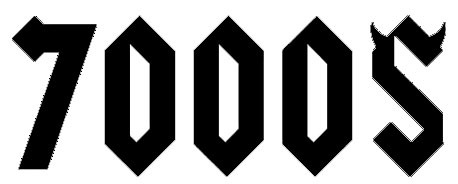 Технический райдер группы 7000$Осень 2016Общие требования:Участие в концерте дополнительных групп обсуждается с менеджментом заблаговременно. Группе 7000$ должно быть предоставлено место для размещения задника размером 4м (длина) х 3м (высота), желательно за барабанной установкой. Размещение рекламных баннеров на сцене только после согласования с менеджментом. Находиться на сцене до и во время концерта может только персонал, непосредственно участвующий в проведении концерта. Необходимо наличие двух охранников на сцене, проинструктированных тур-менеджером группы.Концертная площадка обязана быть подготовлена  к приезду тех бригады: всю аппаратуру необходимо расставить по своим местам согласно Stage plan’у, все микрофоны (кроме микрофонов подзвучивающих барабанную установку) подключить согласно Input list’у, проверить прохождение сигнала и работоспособность всей аппаратуры. Группе на саунд чек требуется не менее 180 минут. Технический персонал группы должен иметь полноценный доступ ко всему предоставленному оборудованию без исключений. Необходимо присутствие местного технического персонала на все время проведения настройки звука и концерта. После настройки, до и во время концерта не должно быть никакого передвижения музыкального оборудования на сцене. В случае, если группа работает без своего сценического технического персонала (обсуждается заранее), приставить к барабанщику, на время саунд чека и концерта,  помощника (барабанного техника или барабанщика).Ни в коем случае не допустимо   !Использование дым-машины;Курение сигарет, электронных сигарет и всего остального на сцене;Присутствие посторонних лиц в зале во время настройки звука.FOHПультовая должна находиться в центре зала и быть огорожена. Варианты с расположением пульта с боку, за сценой или в любом другом месте неприемлемо! Нахождение в пультовой лиц, не причастных к концерту, недопустимо. Консоль должна быть цифровой, не менее 32 каналов. Предпочтительны марка/модель: (по убыванию) Yamaha CL1/3/5, M7CL, Behringer X32, Allen & Heath QU32. Обязательно наличие роутера для удаленного управления консолью и заряженный планшет с соответствующей программой. В пультовой должен находиться человек, досконально знающий пульт.В  случае если принимающая сторона не может предоставить консоль из списка выше или нет возможности поставить цифровой пульт, она должна предупредить звукорежиссера заблаговременно и согласовать модель аналоговой консоли и сопутствующего к нему комплекта аналоговых обработок.PAПортальная акустика должна быть стерео и состоять минимум из 3х полос с индивидуальным усилением для каждой полосы. Все элементы системы должны быть рабочими, никаких хрипящих, неработающих динамиков, фона  быть не должно! Колонки должны быть установлены таким образом, что бы обеспечить равномерное покрытие всей площадки. Наличие Front fill’ов обязательно. Давление в пультовой должно быть не менее 110dB. Предпочтительные бренды акустических систем:L’acoustics, Meyer Sound, D&B, EV, EAW, Martin Audio, ProTone.Группа не работает на колонках фирмы «Дрова».МониторыНаличие мониторной консоли с мониторным звукорежиссером на площадке приветствуется, за неимением таковых, все AUX’ы заводятся в основной пульт согласно AUX list’у.Группе требуется 5(пять) независимых мониторных линий по два кабинета в каждой. Барабанщику необходим Dram fill (Саб + монитор, обязательно разделять по частотам crossover’ом).На площадках с шириной сцены более 10м необходимы прострелы (Саб + сателлит) мощностью не менее 1кВт на сторону.Предпочтительные фирма/модель: Meyer Sound MJF 212/MJF 210, L’acoustics 115XT HiQ. Саб той же фирмы что и топ не менее 1.5кВт.Вокалисту, по мимо мониторов нужен In-Ear.БарабаныНеобходим подиум 2.5х3.0х0.6м с нескользящим покрытием.Барабаны фирм DW, Tama StarClassic, Yamaha Stage Custom/Birch Custom, Pearl Referents/Masters.Бочка 22’, подвесные томы 12’ и 13’, напольный том 16’ или 18’, малый барабан 14’ x 5’-7’. Все пластики должны быть «свежими»: без вмятин, трещин и скотча.5 стоек(журавль) под тарелки, Hi-Hat, усиленная стойка под малый барабан, винтовой стул. Предпочтительные фирма/серия: DW 5000/9000, Tama RoadPro.ВентиляторПодключение микрофонов можно осуществлять только после того, как барабаны полностью выставлены!!!Бас-гитара, Вокал, PlaybackБасовый усилитель не менее 300Вт Предпочтительные фирмы AMPEG / SWR / TRACE ELLIOT/MARKBASSБасовый кабинет 4х10’ + 1x15’Предпочтительные фирмы AMPEG / SWR / TRACE ELLIOT/MARKBASSОдин DI-box для подключения бас гитарыДинамический микрофон для снятия басового кабинетаГитарная стойкаОдин провод Jack-Jack 3-5мСтол для ноутбука 60х60смЧетыре активных DI-box’а для Playback’аРадиомикрофон Микрофонная стойка журавльСетевая колодка на три розеткиГитара 1, ВокалГитарный усилитель 100ВтПредпочтительные фирма/модель: PEAVEY 5150, MESABOOGIE DUAL RECTIFIRE,  Marshall JCM  2000 / JVM.Гитарный кабинет 4х12’Предпочтительные фирма/модель: Marshall 1960, MESABOOGIE RECTIFIRE.Две короткие микрофонные стойкиДва микрофона: Sennheiser MD421 и Shure sm57Две гитарные стойкиДва провода Jack-JackСетевая колодка на четыре розетки РадиомикрофонМикрофонная стойка журавльГитара 2, ВокалГитарный усилитель 100ВтПредпочтительные фирма/модель: PEAVEY 5150, MESABOOGIE DUAL RECTIFIRE,  Marshall JCM  2000 / JVM.Гитарный кабинет 4х12’Предпочтительные фирма/модель: Marshall 1960, MESABOOGIE RECTIFIRE.Две короткие микрофонные стойкиДва микрофона: Sennheiser MD421 и Shure sm57Одна гитарная стойкаДва провода Jack-JackСетевая колодка на четыре розетки РадиомикрофонМикрофонная стойка журавльЛидер ВокалистПрямая микрофонная стойкаРадиомикрофонInput list – Стр. 5 Aux list – Стр.5Stage Plan – Стр. 6Input listAux ListStage Plan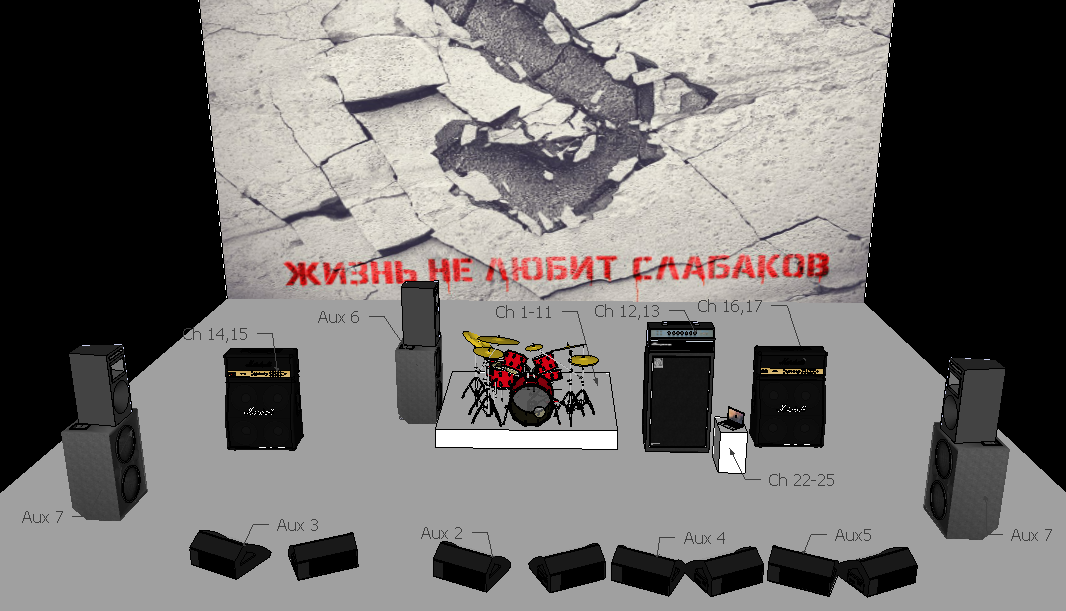 1Kick INShure B912Kick OUTAudix D6, Shure B523Snare TOPShure sm574Snare BOTSennheiser e904,e604, Shure sm575Hi-HatShure Beta57612’ TomSennheiser e904,e604713’ TomSennheiser e904,e604816’ TomShure B52, AKG D1129OH LShure sm 8110OH RShure sm 8111ChinaShure Beta5712Bass DiАктивный DI-Box13Bass micShure sm5714Gtr 1 Sennheiser MD 421 15Gtr 1Shure sm5716Gtr 2Sennheiser MD 421 17Gtr 2Shure sm5718Main VoxВсе четыре радиомикрофона должны быть одинаковой модели и с одинаковым капсюлем. Фирмы Sennheiser серии не ниже ew500 c 945 капсюлемили Shure ULXP c SM58 Капсюлем19Gtr 1 VoxВсе четыре радиомикрофона должны быть одинаковой модели и с одинаковым капсюлем. Фирмы Sennheiser серии не ниже ew500 c 945 капсюлемили Shure ULXP c SM58 Капсюлем20Bass VoxВсе четыре радиомикрофона должны быть одинаковой модели и с одинаковым капсюлем. Фирмы Sennheiser серии не ниже ew500 c 945 капсюлемили Shure ULXP c SM58 Капсюлем21Gtr 2 VoxВсе четыре радиомикрофона должны быть одинаковой модели и с одинаковым капсюлем. Фирмы Sennheiser серии не ниже ew500 c 945 капсюлемили Shure ULXP c SM58 Капсюлем22-23PlayBack 1Два активных DI-Box24-25PlayBack 2Два активных DI-Box26TalkBack1In-Ear Лидер Вокалиста2Напольные мониторы Лидер Вокалиста3Напольные мониторы Первого Гитариста4Напольные мониторы Басиста5Напольные мониторы Второго Гитариста6Dram Fill7Прострелы